доДИРЕКТОРА НА риосв ПЛОВДИВот „ТЕРА ВЕДРАРЕ” ЕООД УВАЖАЕМИ ГОСПОДИН ДИРЕКТОР,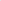 Уведомяваме Ви, че фирма „ТЕРА ВЕДРАРЕ” ЕООД има следното инвестиционно предложение:Изграждане на „ФОТОВОЛТАИЧНА ЕЛЕКТРОЦЕНТРАЛА” за производство на електроенергия от възобновяем ИЗТOЧник — слънчево греене.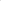 Характеристика на инвестиционното предложение:1. Резюме на предложениетоИнвестиционното намерение предвижда изграждане на фотоволтаична електроцентрала с мощност 5 MW върху Поземлен имот с идентификатор 10291.64.162 по Кадастрална карта одобрена със Заповед РД- 18-608/03.09.2018 г. на Изпълнителен директор на АГКК, с площ от 1 Ш 740 кв.м.2.0писание на основните процеси, капаЦИтет, обща използвана площ; необходимост от други сзързани с основния предмет спомагателни или поддържащи дейности, в т,ч. ползване на съществуваща или необходимост от изграждане на нова техническа инфраструктура (пътища/улици, газопровод, електропроводи и др.); предвидени ИЗКОПНИ работи, предполагаема дълбочина на изкопите, ползване на взривВ имота има полуразрушени бетонни и тухлени постройки и съоръжения , които към този момент не изпълняват предназначението си.Терена по настоящем е отраден с ограда от телена мрежа , поставена върху бетонни колове.За реализация на нашето инвестиционно намерение ще бъде необходимо премахване на останалата част от съществуващите полуразрушени сгради и съоръжения, коего би спомогнало за выстановяване на биологичното разнообразие в района.При реализация на нашето инвестиционно намерение няма да се налага използването на класически строителни работи свързани с изкопни дейности и/или полагане на бетонови или други компоненти, които увреждат почвеното плодородие и създават условия за нарушаване на естествените обиталища на растенията и животните в района.Фундирането на носещата конструкция за фотоволтаичните панели, както и стойките за панелите ще бъдат изпълнени чрез набиване на горещо поцинковани стоманени елементи директно в земята на дълбочина до 2м. Така изпълненото съоръжение е напълно демонтируемо.Проектният живот на съоръжението е 35 години. След изтичане на този срок съоръжението може да бъде премахнато напълно без остатъци в земята.За изграждане на съоръжението ще бъдат използвани само не токсични материали и компоненти.Добива на електроенергия чрез директно преобразуване на сльнцегреенето от фотоволтаични елементи е най-природно съобразната технология за добив на елеюроенергия. Технологията е практически без отпадна. При работата на съоръженията не се емитират в околната среда каквито и да било материални отпадъци и/или вредни лъчения.По настоящем имота е обезлесен, Растителността е предимно треви и нискостеблени храсти. За реализация на ИнвеСПЩИОННОТО намерение ще бъде необходимо отстраняване на храстовидната растителност.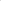 До имота има съществуващ асфалтов път.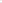 Имота е захранен с електричество.Капацитета на съществуващото електрозахранване ще бъде достатьчен за присъединяване на бъдещата електроцентрала.1 З . За извършване на строително монтажните рабом, както и за експлоатация на електроцентралата няма да бъде необходимо строителството на нови пътища и/или електропреносни съоръжения.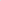 З. Връзка с други съществуващи и одобрени с устройствен или друг план дейности в обхвата на въздейстзие на обекта на ИНВеСТИЦИОННОТО предложение, необходимост от издаване на съгласувателни/разрешителни документи по реда на специален закон; орган по одобряване/разрешаване на инвестиционното предложение по реда на специален закон: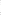 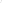 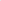 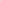 4. Местоположение:Имота се намира в област Пловдив, община Карлово, с. Ведраре, местност „Тарла тоџрак”Част е от територията на бившият Тракторен завод „КТ З - Болгар”. НТП „За машиностроителна и машинообработваща промишленост”, Начина на трайно ползване е променено на „Фотоволтаична елекгроцентрала” с ПУП одобрен със Заповед №РД-442 от 15.072020 г., издадена и подписана от кмета гр. Карлово г-н Емил Кабаиванов.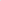 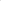 При реализация на инвестиционното ни намерение няма засягане на елементи на Националната екологична мрежа (НЕМ), обекти, подлежащи на здравна защита, и територии за опазване на обектите на културното наследство, очаквано трансгранично въздействие. Не се налага промяна на съществуваща пътна инфраструктура.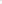 (населено място, община, квартал, поземлен имот, като за линейни обекти се посочват засегнатите общини/райони/кметства, географски координати или правоъгълни ПРОеКЦИОННИ ЛМ координати в 35 зона в БГС2ОО5, собственост, близост до или засягане на елементи на Националната екологична мрежа (НЕМ), обекти, подлежащи на здравна защита, и територии за опазване на обектите на културното наследство, очаквано трансгранично въздействие, схема на нова или промяна на съществуваща пътна инфраструктура)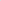 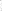 5. Природни ресурси, предвидени за използване по време на строителството и експлоатацията:(включително предвидено водовземане за питейни, промишлени и други нужди - чрез обществено водоснабдяване (Вик или друга мрежа) и/или водовземане или ползване на повърхностни води и/или подземни води, необходими количества, съществуващи съоръжения или необходимост от изграждане на нови)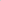 Не се предвижда по време на строителството да се ИЗГЈОлзват подземни ресурси.б. Очаквани вещества, коло ще бъдат емитирани от дейноспа, в т.ч. приоритетни и/или опасни, при които се ОСЪИ$СТВяаа или е възможен контакт с води: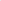 Не се очаква да има емитирани вещества, от дейностга.Очаквани общи емисии на вредни вещества във въздуха по замърсители:Не се очаква регистрация на общи емисии на вредни вещества във въздуха по замърсители.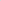 Отпадъци, които се очаква да се генерират, и предвиждания за тяхното третиране:Няма генериране на ОТПИЪЦИОтпадъчни води:(очаквано количество и вид на формираните отпадъчни води по потоци (битови, промишлени и др.), сезонност, предвидени начини за третирането им (пречиствателна станция/съоръжение и др.), отвеждане и заустване в канализационна система/повърхностен воден обект/водоплътна изгребна яма л др.)Няма да има отпадъчни води. При експлоатацията на ФтЕц няма необходимост от назначаване на персонал. Контрола се осъществява с камери. Мониторинга се осъществява с технически средства.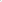 Опасни химични вещества, коло се очаква да бъдат налични на площадката на предприятието/съоръжението:(в случаите по чл. 996 ЗООС се представя информация за вида и количеството на опасните вещества, които ще са налични в предприятието/съоръжението СЪГЛ3СНО приложение № 1 към Наредбата за предотвратяване на големи аварии и ограничаване на последствията оттях)Няма вероятност да се открият Опасни химически вещества в района на ФтЕц.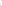 Моля да ни информирате за необходимите действия, които трябва да предприемем, по реда на глава шеста ЗООС Моля, на основание чл. 93, ал. 9, т, 1 ЗООС да се проведе задължителна ОВОС, без да се извършва преценка.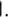 Н. Друга информация (не е заДьлжително за попълване)Моля да бъде допуснато ИЗВЪРШВ3НеТО само на ОВОС (в случаите по чл. 91, ал. 2 ЗООС, когато за инвестиционно предложение, включено в приложение № 1 или в приложение № 2 «ъм ЗООС, се изисква и изготвянето на самостоятелен план или програма по чл. 85, ал. 1 и 2 ЗООС) поради следните основания (мотиви):